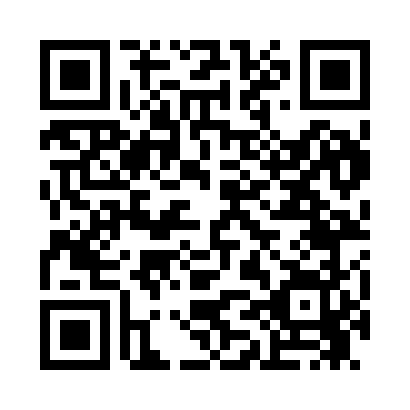 Prayer times for Battenville, New York, USAMon 1 Jul 2024 - Wed 31 Jul 2024High Latitude Method: Angle Based RulePrayer Calculation Method: Islamic Society of North AmericaAsar Calculation Method: ShafiPrayer times provided by https://www.salahtimes.comDateDayFajrSunriseDhuhrAsrMaghribIsha1Mon3:315:1812:585:038:3710:242Tue3:325:1912:585:038:3710:233Wed3:335:1912:585:038:3610:234Thu3:345:2012:585:038:3610:225Fri3:355:2112:585:038:3610:226Sat3:365:2112:595:038:3610:217Sun3:375:2212:595:038:3510:208Mon3:385:2312:595:038:3510:209Tue3:395:2412:595:038:3410:1910Wed3:405:2412:595:038:3410:1811Thu3:415:2512:595:038:3310:1712Fri3:425:2612:595:038:3310:1613Sat3:445:271:005:038:3210:1514Sun3:455:281:005:038:3110:1415Mon3:465:281:005:038:3110:1316Tue3:475:291:005:028:3010:1217Wed3:495:301:005:028:2910:1018Thu3:505:311:005:028:2910:0919Fri3:525:321:005:028:2810:0820Sat3:535:331:005:028:2710:0721Sun3:545:341:005:028:2610:0522Mon3:565:351:005:018:2510:0423Tue3:575:361:005:018:2410:0224Wed3:595:371:005:018:2310:0125Thu4:005:381:005:018:2210:0026Fri4:025:391:005:008:219:5827Sat4:035:401:005:008:209:5728Sun4:055:411:005:008:199:5529Mon4:065:421:004:598:189:5330Tue4:085:431:004:598:179:5231Wed4:095:441:004:588:169:50